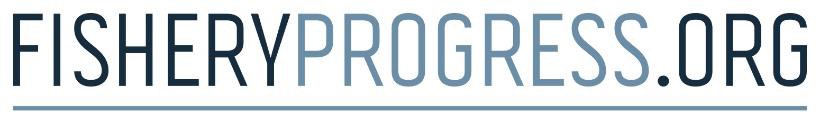 渔业进展人权行为准则版本 1.0, 2021年4月[渔业改进项目名称]根据需要添加或删除多余的签名栏，填写并签署本签名页面，然后将其合并到完整的《行为准则》中。定稿之前删除本段文字。签名签名[姓名][职位][机构][姓名][职位][机构]日期日期